CPV:   ΕΙΔΙΚΗ  ΣΥΓΓΡΑΦΗ ΥΠΟΧΡΕΩΣΕΩΝ – ΤΕΧΝΙΚΕΣ ΠΡΟΔΙΑΓΡΑΦΕΣΤο παρόν συνοδεύει και αποτελεί αναπόσπαστο μέρος της κατάρτισης σύμβασης προμήθειας : «Προμήθεια λαμπτήρων και ηλεκτρολογικού υλικού  ΔΕ Φάριδος» του Δήμου Σπάρτης έτους 2021.  ΑΡΘΡΟ 1οΙσχύουσες διατάξειςα.	 Ν.4412/2016 , όπως τροποποιήθηκε και ισχύειβ.	Ν. 3463/2006 «Κύρωση του Κώδικα Δήμων και Κοινοτήτων» γ.    Ν. 3852/2010 «Καλλικράτης», όπως τροποποιήθηκε και ισχύειΑΡΘΡΟ 2οΥποχρεώσεις υποψηφίων αναδόχων της προμήθειας    Ο κάθε υποψήφιος ανάδοχος της προμήθειας θα πρέπει να υποβάλει, εκτός των λοιπών γενικών δικαιολογητικών ασφαλιστικής και φορολογικής / επαγγελματικής φερεγγυότητας απαραίτητα και όλα τα παρακάτω:Οικονομική προσφορά όπως στο συνημμένο έντυποΝομιμοποιητικά έγγραφα της επαγγελματικής του δραστηριότητας (Πιστοποιητικό Επιμελητηρίου), όπου θα αποδεικνύεται η συνάφεια με το αντικείμενο της προμήθειαςΠιστοποιητικά: ISO 9001:2015, ISO 14001:2015 και 45001:2018 του προσφέρονταΥπεύθυνη δήλωση στην οποία θα υποδεικνύεται (πλήρης διεύθυνση) ο επαγγελματικός χώρος εντός των Διοικητικών ορίων του Δήμου Σπάρτης στον οποίο θα παραδίδονται από το Δήμο οι ελαττωματικοί / καμένοι λαμπτήρες που καλύπτονται από τη διετή εγγύηση και θα αντικαθίστανται από τον ανάδοχο με καινούργιους σε μηνιαία βάση. Δείγμα (1 τεμάχιο) για κάθε είδος του προϋπολογισμού της προμήθειας,  Τα δείγματα δεν θα επιστραφούν.Υπεύθυνη δήλωση στην οποία θα δηλώνει ότι έλαβε πλήρη γνώση των στοιχείων της διαδικασίας και δέχεται αυτά στο σύνολό τους ανεπιφυλάκτως.Τυχόν μη υποβολή από τον εκάστοτε προσφέροντα οποιουδήποτε από τα παραπάνω, καθιστά την προσφορά του απορριπτέα.ΑΡΘΡΟ 3οΕγγυήσειςΕγγύηση καλής λειτουργίας. Για την υπογραφή της σύμβασης ο προσωρινός ανάδοχος θα καταθέσει στην Υπηρεσία Εγγύηση καλής λειτουργίας σύμφωνα με το άρθρο 72 του Ν.4412/2016  παραγρ. 2. Το ποσό της εγγύησης καλής λειτουργίας ορίζεται σε 1.000,00 € (χίλια  ευρώ) και θα επιστραφεί στον ανάδοχο μετά το πέρας της διετίας από την υπογραφή της σύμβασης και εφόσον ο ανάδοχος κατά τη διάρκεια αυτής (της διετίας)  έχει εκπληρώσει τις υποχρεώσεις του για αντικατάσταση των λαμπτήρων  που για οποιαδήποτε αιτία έχουν καταστεί μη λειτουργικοί και προσκομίζονται προς αντικατάσταση στον επαγγελματικό χώρο που θα υποδείξει ο ανάδοχος (άρθρο 2, παραγρ. 4 της παρούσης).     ΑΡΘΡΟ 4οΠίνακας Τεχνικών  χαρακτηριστικώνΌλα τα παραπάνω πρέπει να ικανοποιούνται επί ποινή αποκλεισμού .ΑΡΘΡΟ 5ο  Παράδοση υλικώνΟ ανάδοχος υποχρεούται να παραδώσει τα υλικά εντός του συμβατικού χρόνου, σε χώρο που θα υποδείξει ο Δήμος Σπάρτης, εντός των Διοικητικών του ορίων με ίδια μέσα και προσωπικό του αναδόχου ώστε να ακολουθήσει η διαδικασία παραλαβής από την αρμόδια επιτροπή. 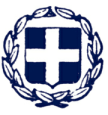 EΛΛΗΝΙΚΗ ΔΗΜΟΚΡΑΤΙΑΝΟΜΟΣ ΛΑΚΩΝΙΑΣΔΗΜΟΣ ΣΠΑΡΤΗΣΔ/ΝΣΗ ΤΕΧΝΙΚΩΝ ΥΠΗΡΕΣΙΩΝΧΩΡΟΤΑΞΙΑΣ, ΥΠΗΡΕΣΙΑΣ ΔΟΜΗΣΗΣΚΑΙ ΠΕΡΙΒΑΛΛΟΝΤΟΣΠΡΟΜΗΘΕΙΑ :  «Προμήθεια λαμπτήρων και     ηλεκτρολογικού υλικού                               ΔΕ Φάριδος»                                                                                                                                                         ΑΡΙΘΜΟΣ Τ.Π. :2021-013    Κ.Α.:  20-6662.007 ΠΡΟΫΠΟΛΟΓΙΣΜΟΣ :  24.000,00 € 31531000-7 Λαμπτήρες31681410-0Ηλεκτρολογικό υλικόΑ/ΑΠΕΡΙΓΡΑΦΗ ΕΙΔΟΥΣΤΕΧNIKEΣ ΠΡΟΔΙΑΓΡΑΦΕΣ1ΛΑΜΠΤΗΡΑΣ LED (18-20)W, 4.000 K  ΛΑΜΠΤΗΡΑΣ LED (18-20)W, 4.000 K  ΣΤΕΓΑΝΟΤΗΤΑ: IP 44ΔΙΑΧΥΤΗΣ ΚΑΤΑΣΚΕΥΑΣΜΕΝΟΣ ΑΠΟ ΠΟΛΥΚΑΡΒΟΝΙΚΟ (PC) ΚΑΙ ΤΟ ΣΩΜΑ ΤΟΥ ΛΑΜΠΤΗΡΑ ΝΑ ΕΙΝΑΙ ΚΑΤΑΣΚΕΥΑΣΜΕΝΟ ΑΠΟ ΑΛΟΥΜΙΝΙΟ ΚΑΙ PBT ΔΙΑΡΚΕΙΑ ΖΩΗΣ>24.000 ΏΡΕΣΤΑΣΗ ΛΕΙΤΟΥΡΓΙΑΣ: 180-265 VΕΝΕΡΓΕΙΑΚΗ ΚΛΑΣΗ Α+ΘΕΡΜΟΚΡΑΣΙΑ ΛΕΙΤΟΥΡΓΙΑΣ: -20 ΕΩΣ 40   ΒΑΘΜΟΥΣ ΚΕΛΣΙΟΥΑΠΟΔΟΣΗ: ≥ 90  lumen /WattCRI ≥ 80ΔΕΣΜΗ ΦΩΤΟΣ ≥ 260 οΑΠΟΔΟΣΗ: 1700-1800 lumenΣήμανση CE2NTOYI ΠΟΡΣΕΛΑΝΗΣ Ε27 ΤΥΠΟΥ ΔΕΗNTOYI ΠΟΡΣΕΛΑΝΗΣ Ε27 ΤΥΠΟΥ ΔΕΗΠλαφόν Διαιρούμενο Σώμα: Πορσελάνη Επαφές: Χάλκινες Ακροδέκτες: ορειχάλκινοι Σπείρωμα: επινικελωμένο μέταλλο3ΜΟΝΩΤΙΚΗ ΤΑΙΝΙΑ PVC ΜΑΥΡΗΜΟΝΩΤΙΚΗ ΤΑΙΝΙΑ PVC ΜΑΥΡΗΧρώμα ταινίας: μαύρη Μήκος ταινίας> 17,00mΔιαστάσεις: 0.13mm x 19mm4ΛΑΜΠΤΗΡΑΣ LED (12-13)W,4000 KΛΑΜΠΤΗΡΑΣ LED (12-13)W,4000 KΣΤΕΓΑΝΟΤΗΤΑ: IP 44ΔΙΑΡΚΕΙΑ ΖΩΗΣ>15.000 ΏΡΕΣΤΑΣΗ ΛΕΙΤΟΥΡΓΙΑΣ: 180-265 VΣήμανση CE5ΠΡΟΒΟΛΕΑΣ LED 200W ΠΡΟΒΟΛΕΑΣ LED 200W Φωτεινότητα:> 15000 lumen Χρώμα φωτισμού: 4000Κ Στεγανότητα: IP65ΔΙΑΡΚΕΙΑ ΖΩΗΣ>24.000 ΏΡΕΣΣήμανση CE6ΠΡΟΒΟΛΕΑΣ LED 100WΠΡΟΒΟΛΕΑΣ LED 100W Φωτεινότητα:> 7000 lumen Χρώμα φωτισμού: 4000Κ Στεγανότητα: IP65ΔΙΑΡΚΕΙΑ ΖΩΗΣ>24.000 ΏΡΕΣΣήμανση CE7ΠΡΟΒΟΛΕΑΣ LED 150WΠΡΟΒΟΛΕΑΣ LED 150W Φωτεινότητα:> 11.000 lumen Χρώμα φωτισμού: 4000Κ Στεγανότητα: IP65ΔΙΑΡΚΕΙΑ ΖΩΗΣ>24.000 ΏΡΕΣΣήμανση CE8ΡΕΛΕ ΔΙΑΡΡΟΗΣ ΜΟΝΟΦΑΣΙΚΟ 40Α2 πόλωνΟνομαστική τάση:  230VΟνομαστικό ρεύμα:  40AΟνομαστικό ρεύμα σφάλματος: 30mAΣυχνότητα: 50 HzΤοποθέτηση σε ράγα  Σπάρτη                29-03-2021ΟΙ  ΣΥΝΤΑΞΑΝΤΕΣΠαναγιώτης ΜανιάτηςΗλεκτρολόγος Μηχανικός   ΤΕ με Α΄ β.   Ευρυσθένης Σταυρόπουλος             Ηλεκτρολόγος Μηχανικός   ΠΕ με Α΄ β.  ΘΕΩΡΗΘΗΚΕΣπάρτη            29  -03-2021 Η ΑΝΑΠΛ. ΠΡΟΪΣΤΑΜΕΝΗ ΔΙΕΥΘΥΝΣΗΣΚΑΡΑΚΙΤΣΟΥ ΑΝΝΑΠΟΛΙΤΙΚΟΣ ΜΗΧΑΝΙΚΟΣ ΠΕ  με Α΄β.   